 Black Preacher Sermon.ComHow Deep Are Your Roots?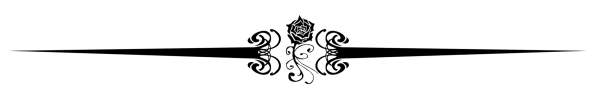 (Psalm 1:3 KJV)And he shall be like a tree planted by the rivers of water, that bringeth forth his fruit in his season; his leaf also shall not wither; and whatsoever he doeth shall prosper.Believers are described in so many ways in the Bible.  A believer is described as a city (Matthew 5:14), as a sheep (John 10), as an eagle (Isaiah 40:13). Here tenderly tucked in Psalm 1:3; describes a believer by using the metaphor of a tree. We should all know that a tree is valuable in so many ways—definitely trees are a tremendous tree is a blessing isn’t it? Amazingly, one mature leafy tree will provide enough oxygen in one season for ten people to inhale in a single year! It provides fruits and shades for both humankind and animals. A tree serves as herbs and supplies fresh air. Also a tree holds and enriches the soil. God in his infinitely endless borderless boundaries’ of his wisdom is painting a picture here with the life of a believer. A careful look into this one passage gives us several points to ponder from a tree in its biblical typology with the life of a believer.The Psalmist uses an analogy of the tree planted by two rivers of water. The fact that the tree was planted shows that God was the one who saved us and we didn’t do it. In fact any tree that is planted instead of occurring naturally tends to have its roots embedded deeper into the ground.  It is rooted firmly into the soil. The tree gains nutrients not only from one river, but two or more rivers.  When a tree is planted in the open field, it relies solely off of the rain that falls during the year so when there is a drought, it may not bear many fruit or leaves.  However, if you have ever seen a tree planted by a river, it is always fruitful, full of branches and leaves, and grows very tall and strong.  It is constantly receiving nutrients from the water. The same is true when we delight in the law and meditate on it. We will gain the spiritual nutrients from the Word of God and we too will show fruit of spending time with him.  Our spiritual, mental and maybe in some cases even our physical health will prosper.The Planting Of The Tree(Psalm 1:3 KJV)And he shall be like a tree planted by the rivers of water, that bringeth forth his fruit in his season; his leaf also shall not wither; and whatsoever he doeth shall prosper.The first thing to note in this passage is that the tree was planted. The Hebrew word for “planted” here in Psalm 1 is satal which really means “to transplant.” It depicts that the tree did not start its life by the rivers of water. It shows a picture of the tree being transplanted from a field, a garden center or a nursery bed to be eternally planted by the rivers of water. This is a perfect description of a believer who has been translated from the kingdom of midnight darkness into the marvelous light. It shows the effort of “The Gardner” (John 15:1 KJV) who removed us from the nursery bed of this world and planted us in His own garden where we have unlimited access to the rivers of life.(John 15:1 KJV)I am the true vine, and my Father is the husbandman.